ҠАРАР                                                                                                   РЕШЕНИЕ 21 декабрь   2020  й.                       № 158/24                           21  декабрь 2020 г.«Об участии администрациисельского поселения Кисак-Каинский сельсовет муниципального района Янаульский район Республики Башкортостан в проекте поддержки местных инициатив (ППМИ)»Заслушав и обсудив информацию главы сельского поселения Кисак-Каинский сельсовет о реализации в 2021 году на территории Республики Башкортостан проектов развития муниципальных образований, основанных на местных инициативах граждан, Совет депутатов сельского поселения Кисак-Каинский сельсовет  РЕШИЛ:            1. Информацию главы сельского поселения по поддержке местных инициатив принять к сведению.           2. На основании Постановления правительства Республики Башкортостан от 19 апреля  2017 г. № 168 «О реализации на территории Республики Башкортостан проектов развития общественной инфраструктуры, основанных на местных инициативах» и собрания граждан с.Прогресс  от 18.12.2020 г.  принять участие в проекте по поддержке местных инициатив.            3. Обнародовать настоящее решение на информационном стенде Администрации сельского поселения Кисак-Каинский  сельсовет муниципального района Янаульский  район Республики Башкортостан по адресу: Республика Башкортостан, Янаульский район, с. Прогресс, ул. Центральная, д.3 и разместить на официальном сайте сельского поселения.           4.Настоящее решение вступает в силу с момента его официального обнародования. Глава сельского поселения                                                                      А.С.Рафиков		         БАШKОРТОСТАН РЕСПУБЛИКАҺЫЯҢАУЫЛ  РАЙОНЫМУНИЦИПАЛЬ РАЙОНЫНЫҢ КИCӘКKАЙЫН  АУЫЛСОВЕТЫ АУЫЛ БИЛӘМӘҺЕ  СОВЕТЫ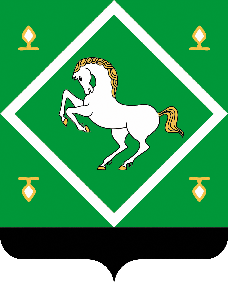 СОВЕТсельского поселенияКИСАК-КАИНСКИЙ СЕЛЬСОВЕТ МУНИЦИПАЛЬНОГО РАЙОНА ЯНАУЛЬСКИЙ РАЙОН РЕСПУБЛИКИ БАШКОРТОСТАН